Záměrně nepoužitoIDENTIFIKAČNÍ ÚDAJEAdresa:	Mateřská škola Šmolíkova	Šmolíkova 3/865	161 00 Praha 6IČO:	70921539Telefon:	233 310 507 (ředitelna)233 312 494 (VŠJ)602 653 313Web:	mssmolikova.cze-mail:	reditelka@mssmolikova.cz	hospodarka@mssmolikova.cz  	omluvy@mssmolikova.czZřizovatel:	Městská část Prahy 6	Úřad městské části	Čs. Armády 23, 160 52, Praha 6Právní forma:	příspěvková nezisková organizaceŘeditelka školy:	Bc. Hana MandíkováPlatnost ŠVP pro PV:	1. 9. 2020 -31. 8. 2021MOTTO„Všechno, co opravdu potřebuju znát o tom,jak žít, co dělat a jak vůbec být, jsem se naučilv mateřské školce. Moudrost na mě nečekala na vrcholuhory zvané postgraduál, ale na pískovišti mateřské školy.“Tohle jsem se naučil:o všechno se rozdělhraj férnikoho nebijvracej věci tam, kde jsi je našeluklízej po soběneber nic, co ti nepatříkdyž někomu ublížíš, řekni  promiň  před jídlem si umyj rucesplachujteplé koláčky a studené mléko ti udělají dobřežij vyrovnaně- trochu se uč a trochu přemýšlej a každý den trochu maluj a kresli a zpívej a hraj si a pracuj  každý den odpoledne si zdřímni když vyrazíš do světa, dávej pozor na auta, chytni někoho za ruku a drž se s ostatními pohromaděnepřestávej žasnoutvzpomeň si na semínko v plastikovém kelímku – kořínky míří dolů a rostlinka stoupá vzhůru a nikdo vlastně neví jak a proč, ale my všichni jsme takovía nikdy nezapomeň na dětské obrázkové knížky a první slovo, které ses naučil – největší slovo ze všech – DÍVEJ SEVšechno, co potřebuju znát, tam někde je. Slušnost, láska a základy hygieny. Ekologie, politika, rovnost a rozumný život.Robert FulghumFILOZOFIE ŠKOLYSnažíme se v naší mateřské škole vytvářet takové prostředí, kde panuje vzájemná důvěra, že děti i dospělí se cítí dobře. Máme společně na paměti, že je velmi důležité vytvářet ve školce takovou atmosféru, kde děti získají a mají pocit bezpečí a důvěry. Dále se snažíme dostatečně laskavým, vstřícným, přátelským a podnětným prostředím probouzet u dětí aktivní zájem a chuť dívat se kolem sebe, naslouchat, objevovat, ale i s odvahou ukázat, co vše umí, zvládnou a dokážou. Rozvíjet pozitivní citové vztahy k sobě i k druhým. Všestranně a nenásilně rozvíjet osobnost dítěte, poskytnout mu určitou volnost a soukromí. Nenutit děti do činností. Cílem našeho snažení je šťastné dítě, které se do mateřské školy těší.Klást důraz na úzkou spolupráci s rodinou. Spolupracovat s rodiči, společnými akcemi pěstovat vzájemné vztahy. Společně spolu s rodiči zlepšovat a zkrášlovat prostředí mateřské školy a zahrady. Umožnit rodičům v průběhu celého školního roku přístup do tříd a účastnit se vzdělávacího programu, mít možnost do něj zasahovat a spolupodílet se na jeho tvorbě. Nabízet především tuto možnost rodičům v průběhu adaptačního období a umožnit tak novým dětem postupné a nenásilné začlenění do dětského kolektivu. Respektovat rodinnou výchovu a přiblížit se metodami rodinnému prostředí. Heterogenní uspořádání jednotlivých tříd nám napomáhá se rodinnému prostředí přiblížit. Takovéto složení třídy působí jako mnohočlenná rodina. Pro děti, které jsou z málopočetných rodin je to jistě velmi dobrá zkušenost. Takovou příležitost, aby trávily čas s dětmi různého věku, v pozdějších letech mít nebudou.CHARAKTERISTIKA MATEŘSKÉ ŠKOLY	Naše mateřská škola se nachází uvnitř sídliště v relativně čistém prostředí, kam nezasahuje hluk z hlavní komunikace. Přesto je snadno dostupná od městské hromadné dopravy. Má přímo ideální polohu pro pobyt dětí v přírodě. V její blízkosti je přírodní rezervace Divoká Šárka. Dětský smích se poprvé rozezněl ve školce v roce 1982. Provozní doba je od 6.30 hodin do 17.00 hodin. Kapacita mateřské školy je 139 dětí. Děti jsou rozděleny do šesti heterogenních tříd. Čtyři třídy jsou po 26 dětech a dvě po 15 dětech.  Dvě velké třídy jsou v přízemí a dvě velké a malé v prvním patře. Malé třídy využívají v průběhu dne prostory čtvrté a třetí třídy (stolování, cvičení, zpívání). Třídy mají k dispozici několik místností – třídy, které využíváme zároveň jako jídelny, herny, tělocvičny, ty nám slouží po obědě i k odpočinku. Jednotlivé třídy jsou vybaveny tak, aby plně vyhovovaly dětem. Každá třída má ještě svou šatnu, WC a umývárny. Uprostřed budovy je hospodářská část. Tady najdeme kuchyň a veškeré potřebné zázemí sloužící provozu mateřské školy, včetně skladů. Najdeme tu kancelář ředitelky a vedoucí školní jídelny. Kolem budovy je zahrada. Je vybavena dřevěnými sestavami k pohybovému vyžití dětí. Na umělém trávníku se honí kluci za mičudou. K dalšímu vybavení patří ještě pískoviště, herní dřevěné prvky i na předzahrádkách. CHARAKTERISTIKA ŠKOLNÍHO VZDĚLÁVACÍHO PROGRAMU 
PRO PŘEDŠKOLNÍ VZDĚLÁVÁNÍZákladním dokumentem pro tvorbu Školního vzdělávacího programu pro předškolní vzdělávání je Rámcový vzdělávací program pro předškolní vzdělávání.Náš školní vzdělávací program pro předškolní vzdělávání nese název BAREVNÝ DEŠTNÍK. Deštník proto, že jsme jedno velké společenství a držíme pospolu a barevný, že je nám ve školce prostě dobře a veselo. Vyjadřuje i pestrost a různorodost jak dětí, tak činností. Že i když jsme každý jiný, stojíme pospolu a je nám tak dobře. Stejně tak i to, že tak jako pod deštníkem se můžeme schovat, snažíme se, aby i školka pro nás pro všechny byla útočištěm, kde se cítíme bezpečně a kam se rádi každý den vracíme, ať se cítíme jakkoliv. Je rozpracován do šesti projektových bloků. Tato témata si budou učitelky rozpracovávat ve Třídním vzdělávacím programu do jednotlivých projektů pro všechny věkové skupiny dětí. Tematické celky se plánují na určitá časová období a mohou se doplňovat tématy vzešlými ze spontánně vzniklých situací, nápadů a zájmu dětí. Časový plán jednotlivých bloků je tedy orientační, volný a přizpůsobitelný. Náš školní vzdělávací program pro předškolní vzdělávání je zaměřen environmentálně. Vedeme děti k citlivému vztahu k přírodě. Aktivně rozšiřujeme znalosti a schopnosti umět se v přírodě a k přírodě chovat (třídíme odpad, dle našich možností a šetříme energií, vodou, učíme se neznečišťovat své nejbližší námi ovlivnitelné okolí). Vedeme děti k celkovému estetickému vnímání a pochopení principu života v přírodě, k rozšiřování znalostí ve všech oblastech živé a neživé přírody. To vše by mělo přinést a vytvořit u dětí schopnost ekologického myšlení a jednání. Pohyb ve volné přírodě vede k posilování celkové zdatnosti a odolnosti dětského organismu. Pohyb v přírodním terénu rozvíjí motoriku, rovnováhu, koordinaci pohybu, orientaci v prostoru a posiluje zdraví.  K tomu využíváme krásnou přírodní lokalitu, která se nachází v blízkosti naší školy – Divoká Šárka. Pravidelně chodíme na polodenní výlety do Šárky. Prostřednictvím osobních zkušeností a zážitků se děti seznamují s přírodními zákony, učí se vzájemné spolupráci, rozvíjejí pozorovací schopnosti a poznání. Vzhledem ke zvyšujícímu se počtu přijímaných dětí jiných národností, popř. ze smíšených rodin, rozhodly jsme se náš školní vzdělávací program pro předškolní vzdělávání zaměřit i multikulturně. Nenásilnou formou děti seznamujeme s odlišnostmi kultur různých národů či etnických skupin, s jejich zvyky (především v souvislosti se svátky typickými pro danou kulturu). Vytváříme u dětí povědomí o planetě Zemi, o světě a o různorodosti života na něm. Učitelky používají takový styl vedení, který děti podporuje v jejich touze po poznání, podporuje spoluúčast a samostatné rozhodování dítěte, podporuje prosociální a neformální vztahy mezi dětmi, zaměřují se svým vedením dětí na prevenci šikany a jiných společensky nežádoucích jevů. V naší mateřské škole pracujeme s věkově smíšenými skupinami dětí, tento způsob práce se nám osvědčil.6.1. Vzdělávací cíle a záměryVést dítě tak, aby si uvědomovalo svou svébytnost, svou jedinečnost, nezávislost a bylo schopno aktivně uplatnit své schopnosti, potřeby a vůli;uspokojovat citové potřeby dítěte, posilovat jeho pozitivní citové ladění, citlivost a citovou kultivovanost;vytvářet podmínky pro rozvoj sociální zkušenosti kultivovaného způsobu uplatňování potřeb, přání a práv dítěte;rozvíjet schopnost dítěte srozumitelně a samostatně se vyjadřovat a kultivovaně dorozumívat s ostatními dětmi a dospělými;podporovat fyzické zdraví a zdatnost dítěte v rozsahu jeho potřeb a možností vytvářet podmínky pro rozvoj základů zdravého životního stylu dítěte;uspokojovat zvídavost dítěte, provázet jej v poznání světa, vytvářet podmínky, které dítě motivuje k dalšímu vzdělávání a učení;podporovat rozvoj intelektu dítěte i jeho dalších schopností a dovedností potřebných k učení a systematickému vzdělávání.6.2. Formy a metody předškolního vzděláváníProžitkové učení ve všech svých znacích a kooperativní učení metody vhodné k probouzení zájmu a motivaci dětí, názornosti a rozmanitosti;situační učení – využívá a vytváří situace srozumitelných praktických životních souvislostí;spontánní sociální učení založené na principu přirozené nápodoby, plynoucí ze situací každodenního života mateřské školy;prolínání spontánní a řízené činnosti;individuální a skupinové cíleně plánované činnosti, které jsou pedagogem přímo či nepřímo motivované;svobodná volba, při níž je pedagog průvodcem na cestě za poznáním, úkolem pedagoga je připravovat podnětné prostředí, nabízet příležitosti jak poznávat, porozumět, pochopit a přemýšlet.6.3. Prostředky k plnění úkolů a cílů výchovně vzdělávací práceVést dítě tak, aby si uvědomovalo svou svébytnost, svou jedinečnost, nezávislost a bylo schopno aktivně uplatnit své schopnosti, potřeby a vůli;uspokojovat citové potřeby dítěte;vytvářet podmínky pro rozvoj sociálních zkušeností kultivovaného způsobu uplatňování potřeb, přání a práv dítěte;rozvíjet schopnost dítěte srozumitelně a samostatně se vyjadřovat a dorozumívat s ostatními dětmi a dospělými.PODMÍNKY A ORGANIZACE VZDĚLÁVÁNÍPřijímání dětí do MŠDěti do mateřské školy jsou přijímány ve věku zpravidla od tří do šesti let, nejdříve však děti od dvou let.Předškolní vzdělávání je povinné pro děti, které dosáhly od počátku školního roku, který následuje po dni, kdy dítě dosáhlo pátého roku věku.Přijímání dětí do mateřské školy se provádí formou zápisu k předškolnímu vzdělávání. Termín a místo zápisu stanovuje ředitelka školy v dohodě se zřizovatelem (od 2. května do 16. května) a zveřejněný je na webových stránkách školy, informační plakát na budově mateřské školy.Ředitelka školy stanoví pro zápis dětí do mateřské školy kritéria, která jsou zveřejněna současně se zveřejněním termínu a místa zápisu.Podmínky předškolního vzděláváníV první polovině roku 2015 byla uskutečněna rekonstrukce, byl zateplen obvodový plášť budovy a střecha. V roce 2017 proběhla rekonstrukce zpevněných ploch a zahrady a v krátkém časovém horizontu nás čeká druhá etapa rekonstrukce zahrady a celková rekonstrukce objektu. Jednotlivé třídy nabízejí dostatečně velké prostory pro takové prostorové uspořádání, které vyhovuje skupinovým a individuálním činnostem dětí. Hračky, pomůcky, náčiní a další doplňky jsou průběžně doplňovány a jsou umístěny tak, aby je děti dobře viděly a mohly si je samostatně, podle stanovených pravidel, brát. Děti se samy podílejí na výzdobě školy svými pracemi, které mohou shlédnout i rodiče. Ve třídách dochází postupně k výměně starého nábytku za nový, v tomto trendu budeme nadále pokračovat. Každá třída má klavír, který je využíván k doprovodu písní, her a cvičení. Některými pomůckami nejsou vybaveny všechny třídy, proto je velmi důležité pro jejich využití, vzájemná spolupráce mezi učitelkami. Lůžka pro odpočinek dětí jsou přizpůsobena antropometrickým požadavkům. Odpovídají počtu dětí, jsou bezpečná a je s nimi zacházeno dle platných hygienických předpisůMateřská škola má vlastní kuchyň, která odpovídá hygienickým požadavkům.ŽivotosprávaDětem je poskytována plnohodnotná, zdravá a vyvážená strava s dostatečným množstvím ovoce a zeleniny, mléčných výrobků a produktů zdravé výživy;je zachována vhodná skladba jídelníčku, je dodržována technologie přípravy pokrmů a nápojů;mají stále dostatek tekutin v průběhu celého dne;mezi jednotlivými jídly jsou dodržovány doporučené intervaly;děti nikdy nenutíme do jídla, vhodným přístupem se snažíme, aby alespoň jídlo ochutnaly;v denním programu jsou respektovány individuální potřeby dětí – aktivita, spánek, odpočinek (klidové činnosti);po dohodě s učitelkou mají rodiče možnost přivádět i vyzvedávat své dítě v době předem dohodnuté;děti jsou každodenně a dostatečně dlouho venku vždy s ohledem na okamžitou kvalitu ovzduší či jiné přírodní podmínky (mráz pod-10 stupňů, náledí, silný vítr, prudký déšť, inverze);spací aktivity jsou upraveny dle individuálních potřeb dětí, spací děti se převlékají do pyžamka, nespavé se nepřevlékají – po pohádce přecházejí ke klidovým činnostem;pracovnice školy se chovají podle zásad zdravého životního stylu a poskytují tak dětem přirozený vzor.Psychosociální podmínkyVšechny pracovnice školy se snaží o to, aby se děti cítily ve škole bezpečně, jistě a spokojeně nově příchozí děti se postupně a nenásilně adaptují na nové prostředí	;učitelky se snaží nezatěžovat děti a nestresovat děti spěchem a chvatem;všechny děti mají rovnocenné postavení;pedagogický styl je podporující, vstřícný, empatický a naslouchající, bez negativních komentářů a dostatečně oceňující; je podporována vzájemná důvěra, zdvořilost, tolerance, vzájemná pomoc;děti jsou vychovávány prosociálním směrem.OrganizaceDenní řád je dostatečně pružný a lze ho přizpůsobit aktuálním potřebám dětí; dostatečně jsou zařazovány pohybové aktivity, učitelky se maximálně věnují dětem;při vstupu dítěte do MŠ je uplatňován přizpůsobený adaptační režim; poměr spontánních a řízených aktivit v denním programu je vyvážený;je podněcována vlastní aktivita dětí a je respektováno jejich vlastní tempo;  je dbáno na soukromí dětí;jsou vytvářeny podmínky pro individuální a skupinové práce;třída i zahrada je využívána při rozvoji pohybových dovedností dětí pravidelně podle TVP.Věkové složení třídVzdělávání je koncipováno na docházku v mateřské škole pro děti od tří do šesti až sedmi let.Podmínky k zajištění bezpečnosti a ochrany zdraví dětíOpatření v průběhu vzdělávacích činnostíZa bezpečnost dětí v mateřské škole zodpovídají po celou dobu práce s dětmi pedagogičtí pracovníci školy a to od doby převzetí dítěte od jejich zástupce nebo jím pověřené osoby až do doby jejich předání zástupci dítěte nebo jím pověřené osobě jen na základě písemného pověření zástupcem dítěte;při hře a dalších činnostech dbá, aby děti dodržovaly stanovená pravidla, nedovolí dětem nosit do mateřské školy nebezpečné předměty;nesmí odejít od dětí – při závažných důvodech si musí zajistit dohled zletilou osobou způsobilou k právním úkonům a která je v pracovněprávním vztahu k právnické osobě, která vykonává činnost mateřské školy (nejčastěji školnice či uklizečka);při manipulaci s nůžkami, drobnými předměty musí dodržovat náležitý dohled;při chůzi po schodech, při tělovýchovných aktivitách dbá na dodržování předem daných pravidel, před cvičením zkontroluje, zda je tělocvičné nářadí v pořádku;při převlékání dětí v šatnách vykonává učitelka stálý dohled, pokud je část dětí oblečena učitelka odchází s oblečenými dětmi se obout, poté čeká na zbývající děti a druhou učitelku venku.Opatření při pobytu venkuPři pobytu dětí mimo území mateřské školy odpovídá jeden pedagogický pracovník za bezpečnost nejvýše 20 dětí z běžných tříd;při pobytu na zahradě zajišťují učitelky, aby byla dodržována předem stanovená pravidla;při vycházkách učí děti chodit ve dvojicích a v zástupu tak, aby zajistili jejich bezpečnou chůzi, průběžně seznamují děti s pravidly bezpečného chování na ulici;při vycházkách používáme reflexní vesty.ŘÍZENÍ MATEŘSKÉ ŠKOLY A PERSONÁLNÍ ZAJIŠTĚNÍPovinnosti, pravomoci a úkoly všech pracovnic jsou v pracovních náplních jednotlivých profesí;hmotná odpovědnost je podepsána s jednotlivými pracovnicemi;informace jsou předávány prostřednictvím nástěnek, ústně ředitelkou nebo pověřenou pracovnicí, formou směrnic ředitelky MŠ;pedagogický sbor pracuje jako tým, zve ke spolupráci rodiče;plánování pedagogické práce je funkční, opírá se o předchozí analýzu, využívá zpětné vazby;škola spolupracuje se zřizovatelem, se základními školami a jinými organizacemi.Pedagogické pracovnice:Plán vzdělávání pedagogických pracovnicUčitelky se vzdělávají samostudiem (pedagogická literatura, metodické listy RAABE, knižní novinky, atd.) a školením dle nabídek vzdělávacích center.Provozní pracovnice:VZDĚLÁVACÍ OBSAH A JEDNOTLIVÁ TÉMATAZákladní strukturu tvoří šest témat společných pro všechny třídy. Tato témata si budou paní učitelky v jednotlivých třídách rozpracovávat v TVP do dalších podtémat. Jejich struktura a počet budou přizpůsobeny věku a schopnostem dětí v jednotlivých třídách nebo i dalším okolnostem. V podtématech je pamatováno rovněž na svátky, jak se projevují v životě dítěte, rodiny a společnosti.Hola, hola, Dědina nás voláCharakteristika a záměry bloku:Já a kamarádi, školka a domov, zážitky z prázdnin.Do mateřské školy přichází v září spousta dětí poprvé. Seznámíme se s novým prostředím, přiměřeným a přitažlivým způsobem vytvoříme společná pravidla vzájemných vztahů, chování a komunikace, kterými se budeme řídit v každodenním vzájemném kontaktu ve škole. Seznámíme se s pravidly bezpečného chování na školní zahradě a na vycházkách. Postupně budeme u dětí upevňovat zdravé životní a hygienické návyky. Společně se budeme snažit vytvářet pohodové prostředí ve třídě, spolupracovat a respektovat se, naučíme se pomáhat mladším kamarádům. Vzdělávací cíle:vhodnou organizací a laskavým přijetím usnadnit dětem vstup do MŠ;pomoc dětem i jejich rodičům orientovat se v novém prostředí	;vést děti k navazování kontaktů mezi sebou;posilovat prosociální chování ve vztahu k druhému v dětské skupině;vytvářet vztah k místu a prostředí, ve kterém dítě žije (orientace v MŠ a jejím blízkém okolí, jména kamarádů a učitelek, moje značka);společný projekt „Pavučina štěstí“.Nabídka činností:četba;seznamování s prostředím mateřské školy;seznamovací hry;hry zaměřené na rozlišování různých rolí ve škole, v rodině; zpěv písní s klavírem, kytarou stmelující kolektiv;rozhovory na téma bezpečnosti ve třídě, na zahradě, na vycházkách – dodržování daných pravidel;rozhovory na téma kamarádi, vzájemná pomoc, emoce – jak se kdo cítí;poslech pohádek, dramatizace;malování, kreslení na základě citového prožitku;lokomoční pohybové činnosti v tělocvičně a v přírodě; procházky v okolí mateřské školy.Očekávané výstupy:získat jistotu v kolektivu třídy, důvěřovat učitelkám, navazovat kamarádské vztahy;adaptovat se v prostředí mateřské školy;rozlišovat, co je dobré a co je špatné pro mě i pro ostatní;učit se vzájemně domluvit a řešit konflikty; dodržovat dohodnutá pravidla a řídit se jimi;uvědomovat si, že každý má v životě své místo (v rodině, ve škole apod.);svoje prožitky a pocity slovně, výtvarně, pohybově a dramaticky ztvárnit a vyjádřit;zvládnout základní hygienické návyky a oblékání,uvědomovat si, co je zdravé a co škodí.Barevný podzim v lese, na poli i na zahraděCharakteristika a záměry bloku:Poznáváme podzim a jeho barvy, plody podzimu, lesní zvířátka, stěhovaví ptáci.Možnost přímého pozorování změn v přírodě, které nám přináší podzim, nám nabízí Přírodní rezervace Divoká Šárka. Zaměříme se i na význam ovoce a zeleniny na naše zdraví. Budeme poznávat ovoce a zeleninu – řadit podle druhu, počítat, poznávat podle chuti, rozlišovat barvy. Budeme rozvíjet estetické vnímání – barvy podzimní přírody. Tvoření z lesních plodů. Při činnostech budeme využívat všechny naše smysly a rozvíjet je. Při vycházkách do Divoké Šárky si procvičíme chůzi v nerovném terénu, naučíme se zdolávat přírodní překážky. V komunikativním kruhu se budeme učit naslouchat druhým, necháme kamaráda dokončit myšlenku, budeme hovořit, až na mě přijde řada.Vzdělávací cíle:rozvíjet řečové schopnosti a receptivní (vnímání, poslech) i produktivní (výslovnost, vytváření pojmů, vyjadřování) jazykové dovednosti;osvojovat si jednoduché poznatky o světě a životě, o přírodě a jejích proměnách;rozvíjet mravní a estetické vnímání, cítění a prožívání motivované podzimní přírodou a jejími plody;podporovat dětská přátelství (společenské a pohybové hry).Nabídka činností:rozhovory na téma kamarádi, vzájemná pomoc, emoce – jak se kdo cítí;četba;hra „Na divadlo“ – starší děti hrají divadlo pro mladší děti ve třídě;hudební a hudebně pohybové hry;rozhovory  - snaha o rozvíjení dialogů mezi dětmi na dané téma;vycházky do Šárky – chůze v nerovném terénu, překonávání přírodních překážek;pozorování změn v přírodě (počasí, barevné listí apod.);hry a práce s přírodninami;využívání ovoce a zeleniny k tvoření;tvoření a hry s barvami;modelování;společný projekt: „ Koho schovám pod deštníkem“.Očekávané výstupy:poznat zeleninu a ovoce podle vzhledu, chuti, vůně, podle hmatu, chápat význam pro zdraví člověka;reprodukovat pohádku a zvládnout jednoduchou dramatickou úlohu;chápat prostorové pojmy, zvládat číselnou řadu do pěti (starší děti podle svých schopností);zachytit a vyjádřit své prožitky výtvarně, hudebně pohybovou improvizací a hrou na tělo;umět se orientovat v prostoru;snažit se o vyjádření hudby s pohybem, vnímat hudbu;poznat některé stromy a rostliny v přírodě;chovat se správně v přírodě, chápat význam přírody pro člověka;při rozhovorech a diskusích počkat, až druhý domluví.Čertí rojení s Adventním časem Charakteristika a záměry bloku:Adventní časChystáme se na Vánoce, vánoční zvyky, pečeme cukroví, vytváříme drobné předměty a dárky. Společně s dětmi a jejich rodiči si připomeneme vánoční tradice a zvyky. Při společném prožívání adventu získají děti poznatky o okolním světě – tradice jiných národů, o zimním počasí, o časových pojmech. Děti budou aktivně zapojeny do výroby dárečků, pečení perníčků, výzdoby třídy, přípravy vánoční besídky. Vzdělávací cíle:rozvíjet schopnost vytvářet a upevňovat citové vztahy ke svému okolí, k rodině;osvojovat si dovednosti potřebné k vykonávání jednoduchých činností;rozvíjet užívání všech smyslů;rozvíjet kulturně estetické dovednosti výtvarné, hudební a dramatické.Nabídka činností:četba pohádek;četba příběhů a pohádek s vánoční tématikou;písně, básničky, koledy – zpěv, recitace, rytmizace, pohyb;rozvoj tvořivých činností – vytváření dárků, výzdoba třídy, pečení cukroví – perníčků;vánoční dílny – společné tvoření s rodiči;divadelní představení s vánočním tématem;návrat k tradicím – vánoční a adventní zvyky;Mikulášská, Štědrý den ve školce – slavnostní oběd;   hry se sněhem a na sněhu;společný projekt: „Papírový řetěz“.Očekávané výstupy:podílet se na dění ve třídě, spolupracovat s kamarády, radostně prožívat advent;osvojit si základní poznatky o našich vánočních tradicích, ale i o zvycích v jiných zemích;zapamatovat si texty básniček, říkadel, písniček;přijímat pozitivní ocenění i případný neúspěch a vyrovnat se s ním;prožívat radost ze zvládnutého a poznaného;zachytit a vyjádřit slovně, výtvarně, hudebně, pohybově a dramaticky své prožitky, představivost a fantazii;vnímat všemi smysly – rozlišovat vůně, chutě apod.Kdo to kreslí na okénkoCharakteristika a záměry bloku:Seznamujeme se s hlavními rysy zimy, zimními sporty a významem teplého oblečení.K tomuto času neodmyslitelně patří karneval. Vyrobíme si masky, seznámíme se s tradicemi masopustu. Prostřednictvím čtení pohádkových příběhů před spaním budeme u dětí podněcovat představivost, rozvíjet fantazii, vyjadřování i řeč dětí.Vzdělávací cíle:rozvíjet pohybové dovednosti v oblasti hrubé i jemné motoriky;osvojovat si poznatky o tělovýchově a sportu;přispívat k vytváření návyků zdravého životního stylu;rozvíjet základní kulturně společenské postoje (ohleduplnost, zdvořilost a tolerance).Nabídka činností:pozorování zimní přírody;pokusy se sněhem a ledem;zimní sportování – bobování, hry se sněhem – stavění sněhuláků, iglú apod.;návrat k tradicím – Masopust;výroba masek, pečení masopustního cukroví;tanečky, zpívání,básničky, rozpočítadla;zábavné hry a soutěže při karnevalu;vyrábíme dárky pro budoucí kamarády – zápis do MŠ;práce s pohádkami a příběhy – čtení, poslech, vyprávění, hledání veršů, hry s počátečními písmeny;práce s textem a obrázky;kreslení a malování pohádek – vystižení děje;dramatizace, vymýšlení pohádek;společný projekt: „Sněhová vločka“.Očekávané výstupy:porozumět slyšenému a umět slyšené reprodukovat;sledovat děj a zachytit hlavní myšlenku příběhu;umět vyjádřit své pocity (soucit, radost, smutek, strach, lásku, spokojenost);naučit se zpaměti krátké texty;zvládnout jednoduchou dramatickou úlohu;šetrně zacházet s knihou;umět napodobit pohyb podle vzoru a sladit ho s hudbou;dodržovat základní normy společenského chování a používat slova děkuji, promiň apod.Hurá, je tu jaroCharakteristika a záměry bloku:Hlavní rysy jara, seznamujeme se s jarními květinami, domácími zvířaty, oslavujeme svátky jara.Zaměříme se na změny v přírodě spojené s příchodem jara. Společně si uklidíme školní zahradu, budeme se snažit pochopit, že člověk může přírodě pomáhat, ale i škodit a uvědomíme si, jak je důležité pečovat o své okolí a prostředí, kde žijeme. Při pozorování jarní přírody budeme rozvíjet poznatky a dovednosti (motorické, estetické a poznávací). Budeme se seznamovat s domácími zvířaty a jejich mláďaty a jaký mají pro nás užitek. Budeme zjišťovat, co je z čeho vyrobeno. Budeme posilovat dětskou zvídavost, zájem a radost z objevování. Při vhodném počasí budeme činnosti přenášet na zahradu a do přírody.Vzdělávací cíle:posilovat radost z objevovaného, probouzet zájem a zvídavost dětí;rozvíjet ovládání pohybového aparátu a tělesné funkce;upevňovat pocit sounáležitosti s živou i neživou přírodou;rozvíjet schopnost žít ve společenství ostatních lidí, přijímat základní hodnoty a pravidla tohoto společenství.Nabídka činností:tvořivé jarní dílny s rodiči;pozorování změn v přírodě – vycházky do Šárky, zahrádky v okolí mateřské školy;návrat k tradicím – jarní svátky – velikonoční zajíček ve školce;slavnostní oběd;malování, omalovánky;sázení semen – péče o ně, pozorování, důležitost vody – pokus;jarní úklid zahrady společně s rodiči;zpěv, básničky – vše o jaru;prohlížení obrázků se zvířaty, práce s encyklopediemi;cvičení a hry v přírodě – zdravíme jarní sluníčko, chůze, běh, závodivé hry, překonávání přírodních překážek;společný projekt: „Školka plná kamarádů“. Očekávané výstupy:   získávat poznatky o domácích a hospodářských zvířatech (užitek);získávat poznatky o materiálech (papír, plast, sklo, dřevo, železo);rozlišovat, co okolní prostředí poškozuje, všímat si a na nedostatky upozorňovat;navrhovat řešení problémů;zvládat pohyb v nerovném terénu;využívat všech smyslů.Objevujeme kouzelný světCharakteristika a záměry bloku:Planeta Země (moře, řeky, města a vesnice), čím cestujeme, každý jsme jiný – multikulturní výchova.Konec roku se blíží a nám přinese spoustu zábavy a radosti. Sportovními hrami a soutěžemi na zahradě zakončíme školní rok, s klaunem Pepínem oslavíme svátek dětí. Povíme si o planetě, o dětech, které na ní žijí (jiné kultury – národnosti – barva pleti). Pojedeme na výlet, budeme přenášet většinu činností do přírody a na zahradu, a tak budeme mít větší prostor pro rozvoj fyzické zdatnosti. Budeme si nejen na ŠvP cvičit vytrvalost a sebeovládání při letních sportovních hrách. Vzdělávací cíle:osvojit si dovednosti k podpoře zdraví a bezpečnosti;rozvíjet pocit sounáležitosti s přírodou;vytvářet základní kulturní a společenské postoje, poznávání jiných kultur;vytvářet povědomí o sounáležitosti se světem, s lidmi, společností, planetou Zemí;pozorováním pochopit přírodní zákony a vnímat její krásu.Nabídka činností:vycházky do Šárky;školní výlet – bezpečné cestování;dopravní prostředky, dopravní značky, reflexní oblečení apod.;pozorování počasí – záznam;hry a pokusy s vodou;bezpečný pobyt na zahradě v letním období – opalovací krém, osvěžování, pitný režim;povídání o tom kam se o prázdninách pojede – každý jsme jiný (pleť, oblečení, zvyky, jazyk atd.);vytváření kladného vztahu k životu, prostředí a přírodě kolem nás;vyprávění – čtení příběhů a pohádek k danému tématu,zpíváme s kytarou;rozloučení s předškoláky, slavnostní oběd;společný projekt: „Sluníčkový den“(společná akce pro děti a rodiče) škola v přírodě.Očekávané výstupy:pohybovat se v různém prostředí (písek, voda, překážky);uvědomovat si nebezpečí, které nám hrozí při pobytu u vody;odloučit se na určitou dobu od rodičů a být aktivní i bez jejich opory;pojmenovat většinu toho, co nás obklopuje;prožívat radost ze zvládnutého a poznaného;poznat napsané své jméno – starší děti;vnímat, že je svět pestrý, rozmanitý a má svůj řád.Spoluúčast rodičůFilozofií naší školy je, že klademe důraz na úzkou spolupráci s rodinou. Spolupracujeme s rodiči, společnými akcemi pěstujeme vzájemné vztahy. Usilujeme o vzájemnou důvěru, vstřícnost, pochopení, respekt a ochotu spolupracovat.respektujeme rodinnou výchovu a snažíme se přiblížit metodami rodinnému prostředí. Heterogenní uspořádání jednotlivých tříd nám napomáhá se rodinnému prostředí přiblížit. Takovéto složení třídy působí jako mnohočlenná rodina. Pro děti, které jsou z málopočetných rodin je to jistě velmi dobrá zkušenost;chráníme soukromí rodiny a zachováváme mlčenlivost;při každém kontaktu informujeme rodiče především o úspěších dítěte, pokud mají rodiče zájem, domlouváme se na společném postupu při výchově a vzdělávání dětí;uskutečňujeme neformální setkávání rodičů, dětí a pracovnic mateřské školy na akcích pořádaných mateřskou školou – tvořivé dílny s nejrůznějšími tématy, sportovní odpolední hry na zahradě, akce na pomoc školní zahradě – údržba zeleně.  Využíváme pomoc rodičů při přípravě a uskutečňování některých dalších akcí v mateřské škole (Mikulášská nadílka, rozloučení s předškoláky apod.). Rodiče tak mají možnost aktivně se účastnit na akcích a činnostech pořádaných školou. Před zápisem dětí do mateřské školy uskutečňujeme „Den otevřených dveří“. Rodiče spolu s dětmi mají možnost si naši mateřskou školu prohlédnout, poznat děti a učitelky. Pro lepší adaptaci nově příchozích dětí nabídneme rodičům možnost navštěvovat naši školu v běžném čase pobytu dětí v mateřské škole (odpolední zájmové činnosti, zájmové kroužky, pobyt venku, společné akce pro rodiče a děti pořádané mateřskou školou). Při těchto neformálních setkáních si děti postupně vytvářejí citový vztah k učitelce a adaptace bude pro dítě snazší. Samozřejmě, že v době adaptace mají rodiče přístup do tříd. Snažíme se, aby rodiče nebyli jen pasivními pozorovateli, ale aby se spolu s námi podíleli aktivně na všech činnostech, které v průběhu dne probíhají (hry, cvičení, tvoření apod.);projeví-li rodiče zájem, mají možnost spolupracovat při vytváření plánů a programu MŠ, případně mohou kdykoli navštívit školu a zapojit se do her svých dětí;prohlubujeme spolupráci s rodiči předškolních dětí při přípravě na vstup do 1. třídy ZŠ;využíváme nabídek rodičů k opravám školního vybavení.10.	CÍLE INKLUZE (společného vzdělávání)Cílem inkluze, který vyplývá z novely školského zákona č. 82/2015 Sb., zejména §16 a prováděcí vyhlášky č. 27/2016 Sb., je zajistit pro děti v mateřské škole takové podmínky pro jejich vzdělávání, které reflektují možnosti dětí, jejich potřeby ve vztahu k jejich aktuálnímu věku; rozvíjejí a podporují výchovu dětí, respektují míru nadání i dopady zdravotního stavu do jejich přípravy na školu. Předškolní vzdělávání podporuje rozvoj myšlení, vnímání, pozornosti, motoriky; pomáhá stimulaci vývoje. Zahrnuje intervence na podporu oslabených dovedností dítěte, podporuje rozvoj praktických činností.10.1. 	Vzdělávání dětí mimořádně nadanýchNadání je vzácný dar, předpoklad, který není-li rozvíjen, může přijít nazmar. Je to velká škoda pro jednotlivce i pro společnost. A proto chceme skončit s pověrou, že mimořádně nadané dítě se prosadí samo. Metodou včasné diagnostiky se snažíme odhalit u dětí mimořádné schopnosti či nadání a rozvíjet jej formou rozmanité vzdělávací nabídky.10.2.	Vzdělávání dětí se speciálními potřebamiDětem se speciálními vzdělávacími potřebami je mateřskou školou zabezpečena nezbytná speciálně pedagogická podpora. Odbornou diagnostiku zabezpečují poradenská zařízení. Na základě odborného posudku jsou konzultovány plány, vhodné metody a organizační postupy předškolního vzdělávání. Speciální pedagog a učitelky, ve spolupracích se zákonnými zástupci dítěte vytvářejí a realizují individuální vzdělávací plán. Vzhledem ke stanovení nejvyššího povoleného počtu dětí na jednotlivých třídách (tj. 26 a 28 dětí) není zcela možné v naší mateřské škole vytvořit ideální podmínky pro vzdělávání dětí se speciálními vzdělávacími potřebami.10.3. 	Jazyková příprava dětí s nedostatečnou znalostí ČJDěti-cizinci a děti, které pocházejí z jiného jazykového a kulturního prostředí, potřebují podporu učitele mateřské školy při osvojování českého jazyka. Je třeba věnovat zvýšenou pozornost tomu, aby dětem s nedostatečnou znalostí českého jazyka začala být poskytována jazyková podpora již od samotného nástupu do mateřské školy. Při práci s celou třídou je třeba mít na vědomí, že se v ní nacházejí i děti, které se český jazyk učí jako druhý jazyk, uzpůsobit tomu didaktické postupy a děti cíleně podporovat v osvojování českého jazyka.Mateřská škola poskytuje dětem s nedostatečnou znalostí českého jazyka jazykovou přípravu pro zajištění plynulého přechodu do základního vzdělávání.Zvláštní právní úprava platí pro MŠ, kde jsou alespoň 4 cizinci v povinném předškolním vzdělávání v rámci jednoho místa poskytovaného vzdělávání. V takovém případě zřídí ředitel mateřské školy skupinu nebo skupiny pro bezplatnou jazykovou přípravu pro zajištění plynulého přechodu do základního vzdělávání v souladu s vyhláškou č. 14/2005 Sb., o předškolním vzdělávání ve znění pozdějších předpisů. Vzdělávání ve skupině pro jazykovou přípravu je rozděleno do dvou nebo více bloků v průběhu týdne.Ředitel mateřské školy může na základě posouzení potřebnosti jazykové podpory dítěte zařadit do skupiny pro jazykovou přípravu rovněž jiné děti, než jsou cizinci v povinném předškolním vzdělávání, pokud to není na újmu kvality jazykové přípravy.Při přechodu na ZŠ by děti s nedostatečnou znalostí českého jazyka měly mít takové jazykové a sociokulturní kompetence v českém jazyce, které jim umožní se zapojit do výuky a dosáhnout školního úspěchu.Podpůrným materiálem při vzdělávání dětí s nedostatečnou znalostí českého jazyka je Kurikulum češtiny jako druhého jazyka pro povinné předškolní vzdělávání, který lze využívat při individualizované práci s dětmi s nedostatečnou znalostí českého jazyka již od nástupu do mateřské školy.VNITŘNÍ EVALUACEEvaluaci chápeme jako proces neustálého vyhodnocování, zpětné vazby pro zkvalitňování vlastní pedagogické práce, systematického shromažďování informací o účinnosti školních a třídních programů, o kvalitě činnosti a úloze pedagoga ve výchovném procesu, jeho formách a metodách, a porovnávání s cíli RVP PV.Oblasti evaluaceNaplňování cílů programu;kvalita podmínek vzdělávání;práce pedagogických pracovníků, jejich sebereflexe;výsledky vzdělávání.Prostředky evaluacePrůběžné vyhodnocování zpracování TVP, vždy po ukončení tématu;vyhodnocování funkčnosti ŠVP na pedagogických poradách;průběžné porovnávání a vyhodnocování ŠVP vzhledem k požadavkům RVP PV;průběžná analýza a hodnocení vlastní vzdělávací práce – sebereflexe;sledování a hodnocení kvality práce pedagogických pracovníků – kontrolní a hospitační činnost;průběžná kontrola realizace hodnocení dětí a vedení diagnostických záznamů;sledování a hodnocení úrovně jednání s rodiči;kontroly vedení třídní a jiné svěřené dokumentace;sledování a hodnocení kvality práce provozních zaměstnanců.Hodnocení, evaluace na úrovni pedagogické Učitelka sleduje a hodnotí svoji práci, podmínky i dosahované výsledky, získané poznatky využívá ve své práci – hodnotí ukončený projekt;učitelka porovnává ŠVP s TVP a RVP PV a na základě zjištěných poznatků navrhuje úpravy;na základě průběžného pozorování hodnotí rozvoj dětí, významné je sebehodnocení dítěte;dokumentuje rozvoj a vzdělávací pokroky dětí pro svoji potřebu nebo potřebu rodičů, grafický záznam 2x až 3x v průběhu školního roku;u dětí s OŠD učitelka vyhotovuje individuální plán a hodnotí dítě 1x měsíčně v písemné podobě;průběžně hodnotí TVP a porovnává s požadavky ŠVP;sleduje a vyhodnocuje podmínky v oblasti materiální, personální, pedagogické.Hodnocení, evaluace ředitelkou školyŘeditelka hodnotí nejen svoji vlastní práci, ale kontroluje a hodnotí práci pedagogů (hospitace) a provozních zaměstnanců;o těchto činnostech vede záznamy – záznamy o hospitaci a kontrole učitelek, sešit kontrol provozních zaměstnanců; ze získaných poznatků vyvozuje závěry pro další postupy a práci;sleduje činnost nadstandardních činností v MŠ;kontroluje individuální hodnocení dětí učitelek na třídách, vedení záznamů (viz. 10.6. Časový plán).Evaluace, hodnocení na úrovni provozníHodnotí plnění všech úkolů daných pracovní náplní;dodržování organizačního řádu školy, pracovní dobu a všechny úkoly vyplývající z pracovní náplně;pracovnice hodnotí samy sebe, zda se chovají v pracovním procesu podle zásad zdravého životního stylu, jsou dětem příkladem, vyhýbají se negativním slovním komentářům a podporují děti k samostatnosti, dostatečně je chválí a pozitivně hodnotí, dbají, aby působení na děti bylo v souladu s výchovným působením učitelek;zda spolupracují s ředitelkou školy, učitelkami, aktivně se podílejí na nadstandardních aktivitách a akcích školy;hodnotí vztahy mezi rodiči a pracovnicemi (důvěra a otevřenost, vstřícnost a respekt, spolupráce na základě partnerství);zda pracovnice chrání soukromí rodiny a zachovávají patřičnou mlčenlivost o jejich vnitřních záležitostech, jednají s rodiči ohleduplně, taktně a diskrétně a s vědomím, že pracují s důvěrnými informacemi, nezasahují do života a soukromí rodiny.Časový plánhodnocení konkrétních činností, výsledků hry jedince či skupiny provádí učitelka společně s dětmi průběžně;podmínky a kvalita výsledků práce v rámci třídy hodnotí učitelky průběžně;hodnocení učitelek provádí ředitelka, zástupkyně na základě hospitací a pedagogických porad průběžně;hodnocení kvality práce provozních zaměstnanců provádí ředitelka průběžně;sebehodnocení provádí učitelka rozborem své práce průběžně;evaluace integrovaného bloku, jeho průběhu a výsledků provádí učitelky průběžně – měsíčně;kontrolu třídní dokumentace provádí ředitelka, zástupkyně měsíčně;kvalitu a efektivnost vzdělávacího procesu provádí ředitelka, zástupkyně a učitelky na pedagogických poradách 1x za dva měsíce;věcné a psychosociální podmínky hodnotí ředitelka a učitelky průběžně;spoluúčast rodičů, ohlasy na práci školy zjišťují ředitelka a učitelky dotazníkem, rozhovory s rodiči průběžně;kontrolu individuálního hodnocení dětí učitelek na třídách, vedení záznamů provádí ředitelka 3x ročně a při hospitacích;vyhodnocení vzdělávacího obsahu ŠVP na úrovni tříd provádí učitelky na závěr roku;evaluaci ŠVP a vyhodnocení vzdělávacího obsahu provádí učitelky a ředitelka na závěr roku.AKCE POŘÁDANÉ MATEŘSKOU ŠKOLOU, SPOLUPRÁCE S RODIČIZájmové kroužkyAnglický jazyk;dětská jóga. Další aktivity školkyPravidelně vyrážíme za dobrodružstvím do Šárky;společné akce pro rodiče a děti (podzim, Vánoce, jaro, Rozloučení s předškoláky);společné akce se ZŠ Dědina;vystoupení dětí ze ZUŠ;divadelní představení;školní výlety;městský tábor. Spolupráce s poradnamiLogopedie – klinická logopedka Mgr. Lukášová Renata;PPP, Praha 6. Klub rodičů a přátel školy Organizační částSpolupráce s rodiči nově přijatých dětí při adaptaci;členská schůze;třídní schůzky;schůzky s výborem KRPŠ + hosté;uveřejňování zásadních dokumentů na vývěskách, webových stránkách a komunikace s rodiči elektronickou poštou;individuální pomoc škole (drobné opravy, údržba školní zahrady). Pedagogická částPedagogická osvěta prostřednictvím vývěsek, časopisů a knih;třídní schůzky a konzultace s rodiči,dny otevřených dveří;dětské slavnosti (podzimní, Vánoční, jarní, Rozloučení s budoucími školáky). Materiální zajištěníSchválení příspěvků od rodičů a jejich výběr;výtvarný materiál, popř. další příspěvky.ZÁVĚREČNÉ USTANOVENÍŠkolní vzdělávací program pro předškolní vzdělávání byl projednán a diskutován na pedagogické radě dne 26. 8. 2021. Téhož dne byl aktualizován. Tento dokument je platný pro všechny zaměstnance školy. ŠVP pro školní vzdělávání bude k dispozici na přístupném místě (před ředitelnou, na jednotlivých třídách a na webových stránkách MŠ www.mssmolikova.cz ) tak, aby do něj mohli nahlížet rodiče a všechny pracovnice mateřské školy.Všem pracovnicím přeji mnoho tvůrčích sil, fantazie a elánu v novém školním roce 2021/2022.Bc. Mandíková Hanaředitelka školy	PŘÍLOHYPlán hospitační a kontrolní činnostiPlán pedagogických poradŠkolní řádProvozní řádPracovní náplně pracovnic06.30 – 08.30Scházení dětí, hry podle volby a přání dětí.08.00 – 09.00Ranní hry, komunitní kroužky, jazykové chvilky, ranní cvičení, hygiena, svačina.09.00 – 09.30Didakticky zacílené činnosti (záměrné i spontánní učení) ve skupinách i individuálně.09.30 – 11.30Pobyt venku.11.30 – 12.30Hygiena, oběd.12.30 – 14.30Hygiena, odpočinek (nespavé děti po krátkém odpočinku – náhradní klidová činnost).14.30 – 15.00Hygiena, svačina, hry.15.00 – 17.00Odpolední zájmové činnosti dětí (hry dle zájmu dětí – výtvarné činnosti, smyslové hry, jazykové chvilky), za příznivého počasí pobyt na zahradě.       Jméno a příjmení:Funkce:Přehled úkolů:Bc. Mandíková HanaŘeditelkaVedení školy.ZástupkyněStatutární zástupce a úkoly vyplývající z této funkce, evidence a kontrola pracovní doby, organizace služeb učitelek na třídách v nestandardních situacích, inventarizace majetku, archivace a skartace, poradce MDS, vedení učitelské knihovny.UčitelkaKontrola a úklid hraček ve venkovním kabinetu, kabinet tělovýchovných pomůcek, spolupráce se ZŠ, vedení dětské knihovny, MDS.UčitelkaKontrola a úklid hraček ve venkovním kabinetu.UčitelkaKontrola a úklid hraček ve venkovním kabinetu.UčitelkaKontrola a úklid hraček ve venkovním kabinetu, MDS.UčitelkaZdravotník – průběžná kontrola a doplňování lékárniček, kabinet didaktických pomůcek a kontrola a úklid hraček ve venkovním kabinetu, MDS.Mgr. Vyskočilová LucieUčitelkaSledování novinek v oblasti předškolního vzdělávání, MDS, aktualizace webových stránek.UčitelkaSledování novinek v oblasti předškolního vzdělávání, zdravotník – průběžná kontrola a doplňování lékárniček, úklid hraček ve venkovním kabinetu.UčitelkaKontrola a úklid venkovního kabinetu.       Jméno a příjmení:Funkce:Vedoucí školní jídelny – finanční referentka KuchařkaKuchařkaKuchařkaŠkolniceUklízečkaUklízečka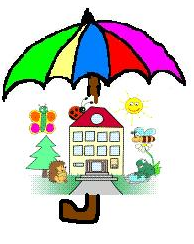 